Lesson 23:  Solving Equations Using AlgebraStudent OutcomesStudents use algebra to solve equations (of the form  and , where  and  are specific rational numbers); using techniques of making zero (adding the additive inverse) and making one (multiplying by the multiplicative inverse) to solve for the variable.Students identify and compare the sequence of operations used to find the solution to an equation algebraically, with the sequence of operations used to solve the equation with tape diagrams.  They recognize the steps as being the same.Students solve equations for the value of the variable using inverse operations; by making zero (adding the additive inverse) and making one (multiplying by the multiplicative inverse). ClassworkAs in Lesson 22, students continue solving equations using properties of equality and inverse operations to relate their steps to the steps taken when solving problems algebraically.  In this lesson, students decontextualize word problems to create equations that model given situations.  Students justify their solutions by comparing their algebraic steps to the steps taken when using a tape diagram.  Have the students work in cooperative groups and share out their solutions on chart paper.  Use the class discussion as a way to have students view the differences in problem-solving approaches. Exercises (35 minutes)
Exercises Youth Group TripThe youth group is going on a trip to an amusement park in another part of the state.  The trip costs each group member , which includes  for the hotel and two one-day combination entrance and meal plan passes.Write an equation representing the cost of the trip.  Let be the cost of the park pass.Solve the equation algebraically to find the cost of the park pass.  Then write the reason that justifies each step using if-then statements. If:   , Then:      	Subtraction property of equality for the additive inverse of       If:         		    Then:          	Additive identity     If:    		      	                         Then:   	Multiplication property of equality using the multiplicative inverse of      If:              		     Then:          	Multiplicative identity		                         The park pass costs .Model the problem using a tape diagram to check your work. Suppose you want to buy your favorite ice cream bar while at the amusement park and it costs .  If you purchase the ice cream bar and bottles of water, and pay with a bill and receive no change, then how much did each bottle of water cost? Write an equation to model this situation.                      :  the cost of one bottle of waterSolve the equation to determine the cost of one water bottle.  Then, write the reason that justifies each step using if-then statements. If:        				Then:  	Subtraction property of equality for the additive inverse of If:    			Then:     	Additive identityIf:           Then:  	Multiplication property of equality using the multiplicative              inverse of       If:      				Then: 	Multiplicative identityA bottle of water costs .Model the problem using a tape diagram to check your work. Weekly AllowanceCharlotte receives a weekly allowance from her parents.  She spent half of this week’s allowance at the movies, but earned an additional  for performing extra chores.  If she did not spend any additional money and finished the week with , what is Charlotte’s weekly allowance? Write an equation that can be used to find the original amount of Charlotte’s weekly allowance.  Let  be the value of Charlotte’s original weekly allowance.Solve the equation to find the original amount of allowance.  Then, write the reason that justifies each step using if-then statements. If:             			Then:   	Subtraction property of equality for the additive inverse of If: 		Then:      	Additive identityIf :   	 Then:  	Multiplication property of equality using the multiplicative inverse of  If:     			Then:     	Multiplicative identity		The original allowance was .Explain your answer in the context of this problem.Charlotte’s weekly allowance is .Charlotte’s goal is to save  for her beach trip at the end of the summer.  Use the amount of weekly allowance you found in part (c) to write an equation to determine the number of weeks that Charlotte must work to meet her goal.  Let  represent the number of weeks.In looking at your answer to part (d), and based on the story above, do you think it will take Charlotte that many weeks to meet her goal?  Why or Why not?	     Charlotte needs more than  weeks’ allowance, so she will need to save  weeks’ allowance (and not spend 	     any of it).  There are – weeks in the summer; so, yes, she can do it.Travel Baseball TeamAllen is very excited about joining a travel baseball team for the fall season.  He wants to determine how much money he should save to pay for the expenses related to this new team.  Players are required to pay for uniforms, travel expenses, and meals. If Allen buys  uniform shirts at one time, he gets a  discount so that the total cost of shirts would be .  Write an algebraic equation that represents the regular price of one shirt.  Solve the equation.  Write the reason that justifies each step using if-then statements.                       :  the cost of one shirtIf:    				Then:      	Addition property of equality using the additive inverse of If:     		Then:  			Additive identity	If:  Then:    , 	  	Multiplication property of equality using multiplicative inverse ofIf:   		 	Then:     		Multiplicative identity				What is the cost of one shirt without the discount?The cost of one shirt is What is the cost of one shirt with the discount?How much more do you pay per shirt if you buy them one at a time (rather than in bulk)? One shirt costs  if you buy them in bulk.  So, Allen would pay  more per shirt if he bought them one at a time.Allen’s team was also required to buy two pairs of uniform pants and two baseball caps, which total .  A pair of pants costs  more than a baseball cap.  Write an equation that models this situation.  Let  represent the cost of a baseball cap.         or             or      Solve the equation algebraically to find the cost of a baseball cap.  Write the reason that justifies each step using if-then statements. If:        				Then:  	Multiplication property of equality using the multiplicative inverse of If:    	                      Then:   	Multiplicative identityIf:    		Then:    ,	Subtraction property of equality for the additive inverse of If:     			Then:     	Additive identityIf:     Then:  ,	Multiplication property of equality using the multiplicative inverse of If:    			Then: 	Multiplicative identityModel the problem using a tape diagram in order to check your work. What is the cost of one cap?	The cost of one cap is .What is the cost of one pair of pants?    		The cost of one pair of pants is .Closing (5 minutes)How do we translate a word problem into an equation?  For instance, in Exercise 1 about the youth group trip, what key words and statements helped you determine the operations and values used in the equation?Answers will vary, but students should talk about key words to determine the total value, the constant value, and the coefficient.How do we make sense of a word problem and model it with an equation?Answers will vary and may be similar to the previous question.Exit Ticket (5 minutes)Name ___________________________________________________		Date____________________Lesson 23:  Solving Equations Using AlgebraExit TicketAndrew’s math teacher entered the seventh-grade students in a math competition.  There was an enrollment fee of  and also an  charge for each packet of  tests.  The total cost was .  How many tests were purchased?Set up an equation to model this situation, solve it using if-then statements, and justify the reasons for each step in your solution.Exit Ticket Sample SolutionsAndrew’s math teacher entered the seventh-grade students in a math competition.  There was an enrollment fee of  and also an  charge for each packet of  tests.  The total cost was .  How many tests were purchased?Set up an equation to model this situation, solve it using if-then statements, and justify the reasons for each step in your solution.Let  the number of test packets.Enrollment fee  cost of test If:    Then:    	Subtraction property of equality for the additive inverse of If:    		Then:   		Additive identityIf:    			Then:    	Multiplication property of equality using the multiplicative inverse of If:    			Then:    			Multiplicative identity	Andrew’s math teacher bought  packets of tests.  There were  tests in each packet, and .  So, there were  tests purchased.Problem Set Sample SolutionsFor Exercises 1–4, solve each equation algebraically using if-then statements to justify your steps.If:     	Then:  	Addition property of equality using the additive inverse of If:    			Then:   		Additive identityIf:   			Then:   	Multiplication property of equality using the multiplicative inverse ofIf:    			Then:    		Multiplicative identityIf:    Then:   	Multiplication property of equality using the multiplicative inverse of   If:       		Then:      	Multiplicative identity	If:      Then:    	Subtraction property of equality for the additive inverse of If:    	Then:    	Additive identityIf:  Then:  	Multiplication property of equality using the multiplicative inverse of If:    	Then:    	Multiplicative identityIf:  Then:  	Subtraction property of equality for the additive inverse of If:   		Then:    	Additive identityIf: Then:    	Subtraction property of equality for the additive inverse of If:    		 Then:  	Additive identityIf:  Then:  	Multiplication property of equality using the multiplicative inverse of If:    			Then:    	Multiplicative identityFor Exercises 5–7, write an equation to represent each word problem.  Solve the equation showing the steps and then state the value of the variable in the context of the situation.A plumber has a very long piece of pipe that is used to run city water parallel to a major roadway.  The pipe is cut into two sections.  One section of pipe is  ft. shorter than the other.  If  of the length of the shorter pipe is  ft., how long is the longer piece of the pipe?	Let   the longer piece of pipeIf:    	Then:     	Multiplication property of equality using the multiplicative inverse of  If:      	Then:     	Multiplicative identityIf:      Then:  	Addition property of equality for the additive inverse of If:     		Then:   	Additive identityThe longer piece of pipe is  ft.Bob’s monthly phone bill is made up of a  fee plus  per minute.  Bob’s phone bill for July was .  Write an equation to model the situation using  to represent the number of minutes.  Solve the equation to determine the number of phone minutes Bob used in July.   Let  the number of phone minutes Bob usedIf:     Then:   	Subtraction property of equality for the additive inverse of If:     		Then:       	Additive identityIf:     			Then:      	Multiplication property of equality using the multiplicative inverse of If:      		Then:     	Multiplicative identityBob used  phone minutes in July.Kym switched cell phone plans.  She signed up for a new plan that will save her  per month compared to her old cell phone plan.  The cost of the new phone plan for an entire year is .  How much did Kym pay per month under her old phone plan?Let   the amount Kym paid per month for her old cell phone planIf:     Then:          	Multiplication property of equality using the multiplicative inverse 
of If:      		               Then:      	            	Multiplicative identityIf:      Then:   	 Addition property of equality for the additive inverse of If:      		              Then:     		         	  additive identityKym paid  per month for her old cell phone plan.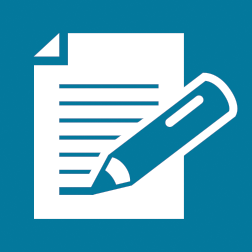 